Okresní fotbalový svaz Teplice, Kollárova 1879/11, 415 01 Teplice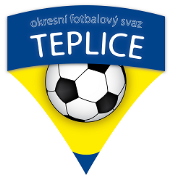 (Tel. 777205158, E-mail: ofs.tp@seznam.cz, IČ: 22880518)Smlouva o sdruženém družstvu v soutěžním ročníku 2020/2021……………………………………………………………………………………………. (klub č. 1 - právní zástupce sdruženého družstva, nese odpovědnost za sdružené družstvo)……………………………………………………………………………………………. (klub č. 2)věková kategorie: ……………………… domácí hřiště ……………………………………Ujednání klubů v případě skončení sdruženého družstva:Příslušnost k soutěži zachována klubu …………………………………………………Klub ………………………… bere na vědomí, že bude zařazen do nejnižší soutěže.Podepsáním této smlouvy statutární zástupci klubů potvrzují, souhlas s ustanovením soutěžního řádu příloha č. 2 § 9 odst. 2Smlouva je platná pouze pro soutěžní ročník 2020/21 od data potvrzení řídícího orgánu do 30. června 2021.Smlouvu nelze vypovědět.Statutární zástupce klubu č. 1 prohlašuje, že účast družstva je zabezpečena dostatečným počtem hráčů a funkcionářů včetně materiálního a ekonomického vybavení, současně bere na vědomí, že v případě odhlášení (odstoupení, vyloučení) uhradí orgánu FAČR příslušné poplatky.klub č. 1 (právní zástupce sdruženého družstva)……….…………………………………………………..…….... ……..………………………….statutární zástupce, jméno, příjmení a ID podpis        datum a razítkoklub č. 2.…………………………………………………..…….... ……..……………………..…………….statutární zástupce, jméno, příjmení a ID podpis       datum a razítkopotvrzení řídícího orgánu.…………………………………………………..…….... ……..……………………..….jméno a příjmení podpis             datum a razítkoSeznam hráčůSplňující podmínky ustanovení § 9 odst. 2 písmeno c), d), f), g) příloha č. 2. SŘ FAČR.…………………………………………………..…….... ……..………………………….statutární zástupce, jméno, příjmení a ID podpis……..……………………………...datum a razítkoPořadíPříjmení a jménoIdentifikační kódMateřský klub12345678910111213141516171819202122232425